North Ayrshire CouncilCommercial Services (Roads)
Application for a Temporary Road Traffic Regulation Order (TTRO)Applicants’ details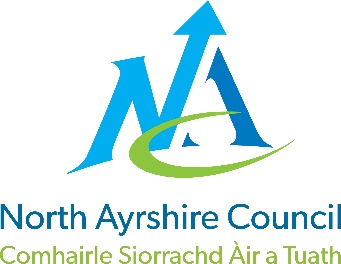 Activity/Works detailsAre these emergency works?		Yes 	NoDo works require permanent traffic signals to be switched off?  	Yes NoIs there a bus stop or stops within the works area?  			YesNoLocation detailsProposed restrictionFor road closure please indicate where advanced notification boards will be situated and when they will be installed (Must be at least 7 days before closure).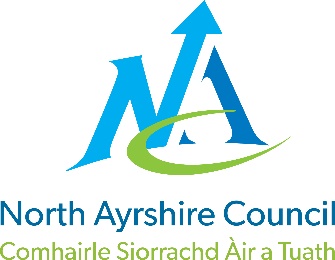 Current restrictionsSuggested alternative routeDates restriction requiredAllowable accessNote: you must state clearly what access is available through the restriction whilst in force (this must include pedestrian, frontage and emergency access arrangements).  Failure to do so may invalidate the Order and constitute an illegal obstruction of the carriageway.Works management informationNote: Out of hours contact number must be a number that is reachable, for instance, not an unmanned call centre.Additional information/declarationPlease return your completed application, location and diversion plans to:Address:		Commercial Services (Roads)			3rd floor east			Cunninghame House			Irvine			KA12 8EEEmail:			roadspermits@north-ayrshire.gov.ukFor assistance and general enquiries, please call the freephone call centre on 01294 310000 and ask to speak to a member of the Network Team.Contact name:Organisation:Address:Postcode:Telephone number:Email:Purchase Order number (required):Project code/job number:Invoice address, contact name and telephone number (if different from above):Reason for restriction (mains renewal/resurfacing etc):SRWR number:Bus stop number(s)Road name and number (if known):Town or villageSection to be restricted (between junctions of…) :Type of restriction required (road closure, waiting restriction etc):A4 plan attached:Type of restrictions currently in place, such as no waiting (double yellow lines) or one-way system etc:Suggested diversion route (include road names/numbers and whether the same for both directions of travel):A4 diversion plan attachedYes NoWhat date and time will the restriction be implemented?What date and time will the restriction be removed?Is the restriction in place 24 hours a day?What access will be made available during the restriction?Working hours site contact:Working hours telephone number:Out of hours site contact:Out of hours telephone number:Any additional information:Applicant’s signature:Date of application: